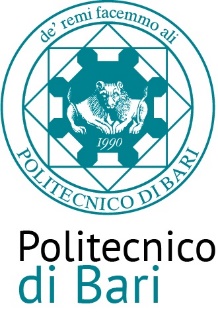             DOMANDA DI PARTECIPAZIONE(prodotta dai singoli concorrenti, da ogni singolo componente del R.T.I. e dalla/e consorziata/e esecutrice/i)Nota per la compilazioneQualora la documentazione venga sottoscritta dal “procuratore/i” della società, dovrà essere allegata copia della relativa procura notarile (GENERALE O SPECIALE) o altro documento attestante i poteri di rappresentanza.AVVERTENZALe dichiarazioni contenute nel presente modello sono da considerarsi indicative e non esaustive per la partecipazione alla gara de qua.Il concorrente è dunque tenuto a verificare e ad adattare il modello a tutte quelle che sono le dichiarazioni richieste dalla lettera di invito.Il dichiarante deve avere cura di verificare attentamente la rispondenza delle dichiarazioni, rese attraverso il modello, alla propria situazione.Ove questa rispondenza non ci fosse, il concorrente avrà cura di apportare le integrazioni e/o precisazioni e/o quant'altro ritenga necessario al fine di adempiere a tutte le prescrizioni contenute nella lettera di invito e nella normativa di settore.Il sottoscritto ____________________________________________________________________________, nato a ___________________________________________________________ il __________________ e residente in ___________________ , via _________________________________________, n. _______, C.F.________________________________________, nella sua qualità di (Titolare/Legale Rappresentante / Procuratore / Institore) ____________________________________________________________________  dell’operatore economico _________________________________________________________________, con sede legale in Via ____________________________________________________________ n. ______, Comune ______________________________________, CAP __________, prov. ______________, telefono _______________ , fax ________________, PEC __________________________________, sede operativa in via ______________________________________________________________________, n. _________ Comune ________________________________________________, CAP ______________, Prov._______________________, C.F.________________________, Partita IVA _____________________a tal fine,CHIEDEdi partecipare alla procedura di cui in oggetto in qualità di:(barrare la/e casella/e di interesse) imprenditore individuale, anche artigiano, e società, anche cooperativa (art. 65, comma 2, lett. a) del Codice); consorzio fra società cooperative di produzione e lavoro costituiti a norma della legge 25 giugno 1909, n. 422 e del decreto legislativo del Capo provvisorio dello Stato 14 dicembre 1947, n. 1577 (art. 65, comma 2, lett. b) del Codice); consorzio tra imprese artigiane di cui alla legge 8 agosto 1985, n. 443 (art. 65, comma 2, lett. c) del Codice); consorzio stabile, costituito anche in forma di società consortile ai sensi dell'articolo 2615-ter del codice civile, tra imprenditori individuali, anche artigiani, società commerciali, società cooperative di produzione e lavoro (art. 65, comma 2, lett. d) del Codice); raggruppamento temporaneo di concorrenti (art. 65, comma 2, lett. e) del Codice);         costituito           oppure             non costituito; consorzio ordinario di concorrenti di cui all'articolo 2602 del Codice civile (art. 65, comma 2, lett. f) del Codice); aggregazione tra le imprese aderenti al contratto di rete (art. 65, comma 2, lett. g) del Codice); soggetto che ha stipulato il contratto di gruppo europeo di interesse economico - GEIE (art. 65, comma 2, lett. h) del Codice). operatore economico stabilito in altri Stati membri dell’U.E.   operatore economico stabilito in altri Stati membri dell’U.E.a tal fine,DICHIARA:(ai sensi degli artt. 46 e 47 del D.P.R. 28.12.2000, n. 445, consapevole del fatto che, in caso di mendace dichiarazione saranno applicate nei suoi riguardi, ai sensi dell’art. 76 dello stesso decreto, le sanzioni previste dal Codice penale e dalle leggi speciali in materia di falsità negli atti e dichiarazioni mendaci, oltre alle conseguenze amministrative previste per le procedure concernenti gli appalti pubblici)Ai sensi dell'art. 48, comma 8, del Codice dei Contratti Pubblici, tutti i predetti operatori economici si impegnano sin d'ora ad uniformarsi alla disciplina vigente in subiecta materia.Parimenti tutti i predetti operatori economici si impegnano sin d'ora, in caso di aggiudicazione della gara, a conferire mandato collettivo speciale con rappresentanza ad uno di essi, già indicato in sede di offerta e qualificato come mandatario, il quale stipulerà il contratto in nome e per conto proprio e dei mandanti.DICHIARA  che l’Impresa è iscritta nel Registro delle Imprese della Camera di Commercio, Industria, Agricoltura e Artigianato di ____________________________________________ (_________), con il numero di iscrizione _______________________________________, per le seguenti attività (pertinenti con quelle oggetto della presente procedura): _________________________________________________________________________________________________________________________________________________________________________________________________________________________________________________________________________________; per i soggetti non tenuti all’obbligo di iscrizione alla Camera di Commercio, Industria, Artigianato e Agricoltura: che per l’Impresa non sussiste il suddetto obbligo di iscrizione e contestualmente si impegna a produrre, su richiesta dell’Amministrazione, copia dell’atto costitutivo e dello Statuto dell’Ente di appartenenza ovvero di documentazione equipollente a comprova, aventi contenuto coerente con l’oggetto della gara;Di essere in possesso dei seguenti requisiti di partecipazione: aver realizzato un fatturato globale medio annuo, riferito agli ultimi n. 3 esercizi finanziari (2022, 2021, 2020) disponibili ovverosia approvati alla data di scadenza del termine per la presentazione delle offerte, pari a € _____________________ (non inferiore a € 1.034.000,00 IVA esclusa) come di seguito dettagliato: aver eseguito, nell’ultimo triennio, forniture analoghe a quelle oggetto dell’appalto per un importo complessivo pari a € __________________________ (non inferiore a € 517.000,00 IVA esclusa);che intende ricorrere al subappalto, pena la successiva inammissibilità dello stesso, per le seguenti prestazioni ___________________________________, pari al ________ % dell’importo totale, secondo le modalità in dettaglio specificate nelle dichiarazioni rese con il DGUE;di voler ricorrere all’istituto dell’avvalimento per _____________________:che l’Impresa ha un numero di dipendenti, computato ai sensi dell’art. 4 della L. 68/1999, pari a n. ________ unità e pertanto dichiara:  di essere in regola con le norme di cui all’art. 17 della Legge 12 marzo 1999, n. 68;I suddetti fatti, stati o qualità sono verificabili dalla Stazione Appaltante presso __________________________, sito in _______ (_) alla via ________________________, pec ___________________;   di non essere tenuto agli obblighi di cui alla riferita legge 12 marzo 1999, n. 68;che accetta espressamente che, nella fase di gara e nella fase esecutiva del contratto, questo Politecnico utilizzi per le comunicazioni la PEC, e che pertanto il proprio indirizzo PEC è il seguente: _____________________________________________________________________, con l’impegno a comunicarne tempestivamente la variazione;di applicare in favore dei propri lavoratori dipendenti le condizioni giuridiche e retributive: stabilite nel CCNL indicato dalla Stazione Appaltante; stabilite in altro CCNL equivalente (indicare) ____________________ che garantisce ai dipendenti le stesse tutele di quello indicato dalla Stazione Appaltante;di non aver conferito incarichi o aver attivato rapporti di attività lavorativa o professionale con dipendenti pubblici, cessati dal rapporto di impiego che, negli ultimi tre anni di servizio, abbiano esercitato poteri autoritativi o negoziali per conto delle pubbliche amministrazioni di cui all’articolo 1, comma 2, del D.Lgs. 165/2001 e di cui la Società abbia beneficiato, ai sensi dell’art. 53, comma 16-ter del D.Lgs. 165/2001;di assumere tutti gli obblighi di tracciabilità dei flussi finanziari di cui all’art. 3, L. n. 136/2010 s.m.i., e che pertanto le somme dovute dal Politecnico dovranno essere accreditate, presso la Banca _____________________________________________________________________________,IBAN ________________________________________________________________________,intestato a ____________________________________________________________________, e che le persone abilitate ad operare sul suddetto c/c bancario sono le seguenti (indicare nome, cognome, codice fiscale e carica sociale): _____________________________________________________________________________ ____________________________________________________________________________________________________________________________________________________________________________________________________________________________________________________________________________________________________________________DICHIARA, altresìche i dati identificativi dei soggetti di cui all’art. 94 comma 3 del D.Lgs. 36/2023 sono i seguenti:Sig./Sig.ra __________________________________, in qualità di __________________, nato/a a ______ (__) il _________e residente a __________________ (__) alla via __________________________, codice fiscale ______________________;Sig./Sig.ra __________________________________, in qualità di __________________, nato/a a ______ (__) il _________e residente a __________________ (__) alla via __________________________, codice fiscale ______________________;[eventualmente inserire ulteriori righe]eventuale, nel caso in cui un socio sia una persona giuridica: gli amministratori del socio ________________________, con sede legale in __________________(__) alla via __________________________ - C.F. ______________________ - P.IVA ______________________, sono:Sig./Sig.ra __________________________________, in qualità di __________________, nato/a a ______ (__) il _________e residente a __________________ (__) alla via __________________________, codice fiscale ______________________;Sig./Sig.ra __________________________________, in qualità di __________________, nato/a a ______ (__) il _________e residente a __________________ (__) alla via __________________________, codice fiscale ______________________; 	   [eventualmente inserire ulteriori righe]REQUISITI DI ORDINE GENERALE DI CUI AGLI ARTT. DA 94 A 98 DEL D.LGS. 36/2023il Legale Rappresentante dichiara per sé e per i soggetti di cui all’art. 94 comma 3 del D.Lgs. 36/2023 sopra indicati: (barrare la casella di proprio interesse e compilare ove richiesto)con riferimento alle cause di esclusione di cui all’art. 94 D.Lgs. 36/2023, dichiara:		di non incorrere in alcuna delle cause di esclusione automatica;	di incorrere nelle cause di esclusione automatica, come indicato nella Parte III del DGUE;con riferimento alle cause di esclusione di cui all’art. 95 del D.Lgs. 36/2023, dichiara:	di non incorrere in alcuna delle cause di esclusione non automatica;	di incorrere nelle cause di esclusione non automatica, come indicato nella Parte III del DGUE (N.B. L’eventuale impugnazione di taluno dei provvedimenti non rileva ai fini della decorrenza del triennio);dichiara che gli atti ed i provvedimenti indicati all’articolo 98 comma 6 del Codice, emessi nei tre anni antecedenti la data di pubblicazione del bando di gara sono i seguenti (tale dichiarazione deve essere resa solo in caso di sussistenza di tali provvedimenti) __________________________________________________________________________________________________________________________________________________________________________________________dichiara che i comportamenti di cui all’articolo 98 del Codice, commessi nei tre anni antecedenti la data di pubblicazione del bando di gara, sono i seguenti (tale dichiarazione deve essere resa solo in caso di sussistenza di tali comportamenti) ______________________________________________________________________________________________ L’operatore economico che il sottoscritto rappresenta, versando in una delle situazioni di cui all’articolo 94 (ad eccezione del comma 6) L’operatore economico che il sottoscritto rappresenta, versando in una delle situazioni di cui all’articolo 95 (ad eccezione del comma 2)Qualora la causa di esclusione si sia verificata prima della presentazione dell’offerta comunica e comprova con la documentazione allegata di aver adottato le seguenti misure di self-cleaning __________________________________________________________________________________ non essendo stato possibile adottare le misure di self-cleaning prima della presentazione dell’offerta, in quanto ____________________________________________________________________________ (comprovare tale impossibilità con documentazione da allegare) e si impegna espressamente ad adottare idonee misure correttive entro il termine di conclusione della procedura, comunicandole tempestivamente alla stazione appaltante;Qualora la causa di esclusione si verificasse dopo la presentazione dell’offerta si impegna si d’ora ad adottare opportune misure correttive ed a comunicarle tempestivamente alla stazione appaltanteDICHIARA infine,ai sensi della legge n. 190/2012, art. 1 comma 9, lettera e): di non essere a diretta conoscenza della sussistenza di relazioni di parentela e/o affinità - entro il quarto grado - tra i titolari, gli amministratori, i soci e i dipendenti degli stessi soggetti e i dirigenti e i dipendenti dell'amministrazione capitolina che per competenza ed attività effettivamente espletata hanno preso parte alla definizione della documentazione di gara ed allo svolgimento della medesima e a coloro che – dipendenti dell’amministrazione capitolina o delle municipalità interessate – saranno coinvolti nell’aggiudicazione, esecuzione e verifica delle prestazioni contrattuali; di essere a diretta conoscenza della sussistenza di relazioni di parentela e/o affinità – entro il quarto grado - tra i titolari, gli amministratori, i soci e i dipendenti degli stessi soggetti e i dirigenti e i dipendenti dell'amministrazione capitolina che per competenza ed attività effettivamente espletata hanno preso parte alla definizione della documentazione di gara ed allo svolgimento della medesima e a coloro che – dipendenti dell’amministrazione capitolina o delle municipalità interessate – saranno coinvolti nell’aggiudicazione, esecuzione e verifica delle prestazioni contrattuali, specificando nella forma più chiara e dettagliata possibile le generalità dei soggetti interessati ed i rispettivi dati anagrafici, nonché il grado di parentela e/o affinità: ………………………………………………………………………………………………………………………………………………………………………………………………………………………………………………………………………………………………………………………………………………………………;di accettare, senza condizione o riserva alcuna, tutte le norme e disposizioni contenute nella documentazione di gara;di non partecipare alla medesima gara contemporaneamente in forme diverse (individuale e associata; in più forme associate; in forma singola e quale consorziato esecutore di un consorzio; in forma singola e come ausiliaria di altro concorrente che sia ricorso all’avvalimento per migliorare la propria offerta). Se l’operatore economico dichiara di partecipare in più di una forma, allega la documentazione che dimostra che la circostanza non ha influito sulla gara, né è idonea a incidere sulla capacità di rispettare gli obblighi contrattuali;di impegnarsi a  garantire al personale impiegato nei lavori il contratto collettivo nazionale e territoriale in vigore per il settore e per la zona nella quale si eseguono le prestazioni di lavoro, stipulato dalle associazioni dei datori e dei prestatori di lavoro comparativamente più rappresentative sul piano nazionale e quello il cui ambito di applicazione sia strettamente connesso con l’attività oggetto dell’appalto svolta dall’impresa anche in maniera prevalente, nonché garantire le stesse tutele economiche e normative per i lavoratori in subappalto rispetto ai dipendenti dell’appaltatore e contro il lavoro irregolare;che l’indicazione dei propri costi di manodopera e degli oneri aziendali di sicurezza all’interno dell’offerta economica è derivata da una valutazione effettuata sulla base delle attuali capacità produttive dell’impresa e dei costi effettivi sino ad oggi sostenuti, posti in rapporto all’appalto cui si concorre;che pertanto, sulla base della stima effettuata, l’indicazione del corrispettivo contrattuale proposto e del conseguente ribasso è remunerativo per l’impresa, tenendo conto di tutte le condizioni necessarie per l’esecuzione dei lavori, con particolare riferimento al costo della manodopera e degli oneri aziendali di sicurezza;di accettare espressamente che la stazione appaltante, qualora l’offerta presentata risulti aggiudicataria, verifichi l’attendibilità degli impegni assunti da questa impresa la stazione appaltante valutando la sostenibilità economica del preventivo anche in relazione alla tutela dei diritti inderogabili dei lavoratori, potendo operare anche ai sensi dell’articolo 110 del D. Lgs 36/2023di accettare, per quanto applicabile, il Codice Etico e di Comportamento del Politecnico di Bari, reperibile all’ URL:https://www.poliba.it/sites/default/files/codice_etico_e_di_comportamento_del_politecnico_di_bari_0.pdfdi essere consapevole che la violazione degli obblighi derivanti dal Codice Etico e di Comportamento, accertata dall’Autorità disciplinare competente, dà luogo alla risoluzione del rapporto nonché a responsabilità disciplinare;di impegnarsi altresì a rispettare le disposizioni contenute nel Patto di Integrità allegato. La mancata consegna del Patto di Integrità, debitamente sottoscritto, comporterà l’esclusione dalla gara;di aver letto e compreso l'allegata Informativa Privacy ai sensi degli artt. 13 e 14 del Regolamento Generale sulla Protezione dei Dati UE – 2016/679, secondo i quali i dati riportati saranno trattati per le finalità di gestione della procedura di gara, di adozione delle necessarie misure precontrattuali e per adempiere agli obblighi di legge disciplinati dal D.Lgs. 50/2016. I dati potranno essere comunicati ad altri concorrenti che facciano richiesta di accesso agli atti, nei limiti consentiti dalla Legge n. 241/1990;di essere consapevole che il Politecnico si riserva in ogni caso il diritto di:sospendere, indire nuovamente ovvero non aggiudicare la gara motivatamente;non procedere all’aggiudicazione, se alcuna offerta risulti conveniente o idonea in relazione all’oggetto contrattuale;procedere all’aggiudicazione anche in presenza di una sola offerta valida;non stipulare il contratto, anche qualora sia intervenuta l’aggiudicazione;di essere consapevole che:l’espletamento della procedura di gara non costituisce per il Politecnico obbligo di affidamento dell’appalto, e in nessun caso ai concorrenti – ivi incluso l’eventuale aggiudicatario – potrà spettare alcun compenso, remunerazione, rimborso o indennità per la presentazione dell’offerta; l’offerta vincolerà il concorrente per almeno 180 (centottanta) giorni naturali e consecutivi dalla scadenza del termine indicato per la presentazione dell’offerta;le eventuali spese relative alla stipulazione del contratto sono a carico dell’aggiudicatario;la stipulazione del contratto è, comunque, subordinata al positivo esperimento delle verifiche di legge, nonché all’approvazione degli atti di gara da parte del Direttore Generale del Politecnico di Bari._____________, li ______________________________________________________  (firma del dichiarante)La presente domanda di partecipazione deve essere prodotta e sottoscritta da ogni soggetto dichiarante. In tal caso va allegata, per ogni dichiarante, copia del documento di identità in corso di validità.esercizioannofatturato globale medio annuo1€ 2€ 3€ Somma dei tre esercizi:Somma dei tre esercizi:€ AnnoFornitura analoga eseguitaImporto€€€€€TOT. €DENOMINAZIONE E P.IVA AUSILIARIASEDE LEGALEREQUISITO POSSEDUTO